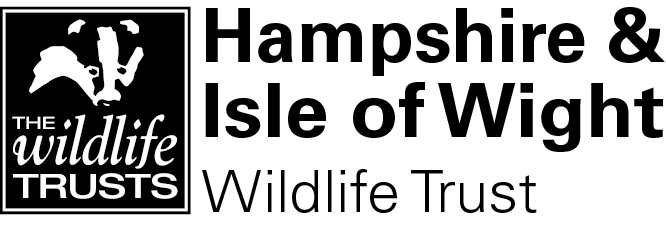 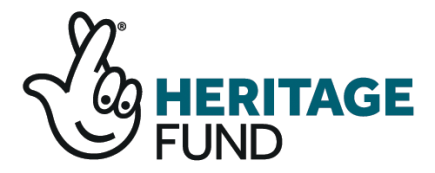 Secrets of the Solent
Intertidal surveys volunteer registrationThank you for completing your intertidal surveys volunteer registration form.Please return your form to Emily.Stroud@hiwwt.org.uk